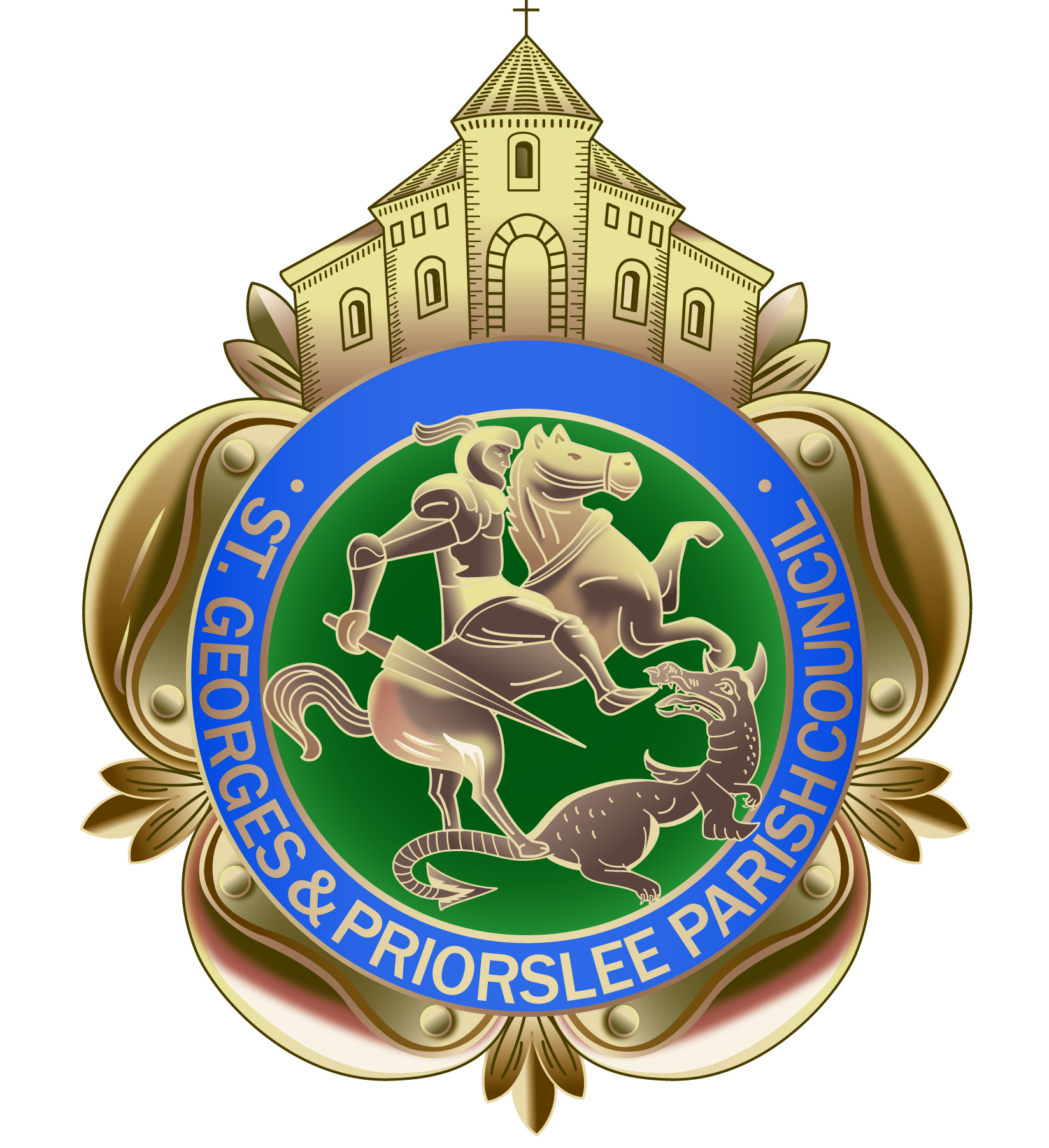 St. Georges & Priorslee Parish CouncilParish Centre, Grove StreetSt Georges, Telford TF2 9LJ       Tel; 01952 567700Email: clerk@stgeorgesandpriorslee-pc.gov.ukWebsite: stgeorgesandpriorslee-pc.gov.ukTO ALL MEMBERS OF ST GEORGE’S & PRIORSLEE PARISH COUNCILYOU ARE HEREBY SUMMONED TO ATTEND THE MEETING OF St Georges & Priorslee Parish Council, to be held on Tuesday 19th December 2017, 7.00pm at St Georges & Priorslee Parish Centre, Grove Street, St Georges.Yours faithfullyWendy Tonge (Mrs)Parish ClerkA G E N D APublic question time.  Fifteen minutes is allowed for any questions from the public.
Apologies.Declarations of Interest (a) Personal       (b) PrejudicialMinutes:  to approve the Minutes of the meeting held on 21st November 2017.Clerks update on any matters arising from previous Minutes.Priorslee Clock: To discuss the matter of Priorslee Clock.Community Projects & Events: Officers update to Members.    PET update: Clerks update to Members.      Grit Bins: Review of current Grit Bins across the Parish.Parking issue: The Grove Estate – Cllr S Overton.12.  Planning              (a)  To consider Planning Applications for consideration at this meeting -                      (Schedule attached)                	 (b)   Planning Decisions – to note Planning decisions received from Telford &                                                                       Wrekin Council (as Schedule)              (c)   Pre-applications received.13.  Accounts              (a)   To approve accounts due for payment. (Schedule provided).                         (b)   To approve payments of work carried out under delegated powers.Repairs to Bus Shelter – Priorslee Avenue.Repairs to electrical supply – Snedshill Way.14. Correspondence             (a) Mr P Mathias – request for Grit Bin at Pains Lane, The Cloisters, St Georges.15. Christmas Closure of the Parish Centre 2017.16. Date of next meeting – to include Budget for 2018-2019, Tuesday 30th January 2018 at        7pm.17. Date of February meeting.  In the light of the January meeting being at the end of the      month to consider and set the date for the February Parish Council meeting. 18. Delegated Powers – to confirm Delegate Powers for the Chairman and Clerk during the      time between the December and January Parish Council meetings.